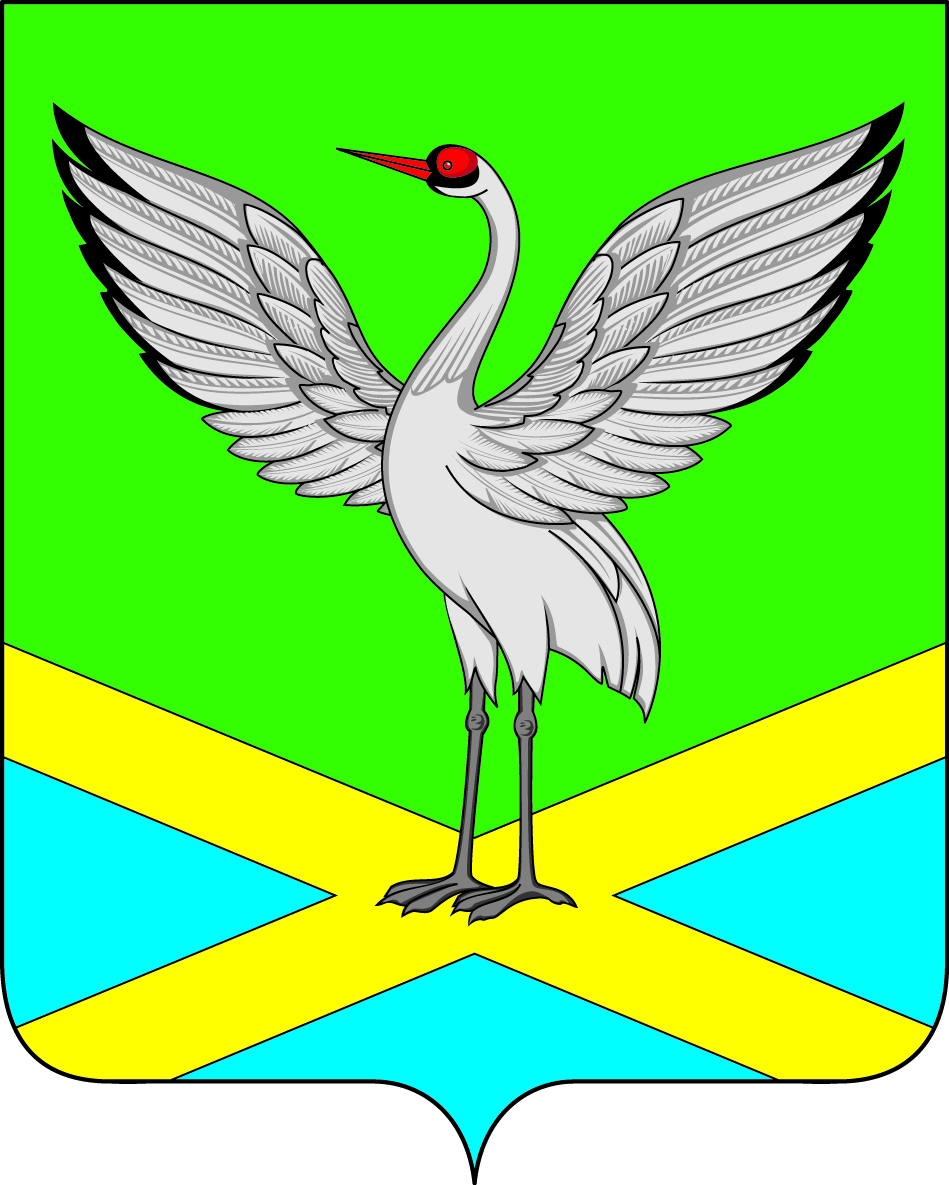 Приложение № 1 к Решению Совета городского поселения «Забайкальское» № 227от « 10» августа 2016 годаСовет городского поселения «Забайкальское»муниципального района «Забайкальский район»Совет городского поселения «Забайкальское»муниципального района «Забайкальский район»Совет городского поселения «Забайкальское»муниципального района «Забайкальский район»РЕШЕНИЕРЕШЕНИЕРЕШЕНИЕ «10» августа 2016 г.                                                                                      № 227   пгт. Забайкальск «10» августа 2016 г.                                                                                      № 227   пгт. Забайкальск «10» августа 2016 г.                                                                                      № 227   пгт. ЗабайкальскОб утверждении предельной цены на твердое топливо (уголь) реализуемый для населения МАНУ «Благоустройство»Об утверждении предельной цены на твердое топливо (уголь) реализуемый для населения МАНУ «Благоустройство»                Согласно Постановления Правительства Российской Федерации от 07.03.1995 года № 239 «О мерах по упорядочению государственного регулирования цен (тарифов)», Федерального закона от 27.07.2010 года  № 210-ФЗ (ред. от 03.07.2016 года) "Об организации предоставления государственных и муниципальных услуг", Федерального закона от 06.10.2003 года  N 131-ФЗ ст. 14, главы 3 (ред. от 03.07.2016 года) "Об общих принципах организации местного самоуправления в Российской Федерации", руководствуясь статьей  10, статьей 25  Устава городского поселения «Забайкальское»,  в целях обеспечения жителей городского поселения «Забайкальское», углем для отопления жилых и подсобных помещений,  Совет городского поселения «Забайкальское» решил:Установить предельную цену на уголь, отпускаемый МАНУ «Благоустройство», населению для нужд отопления жилых помещений и подсобных помещений в размере 1798,5 рублей за 1 тонну, согласно приложению № 1.Контроль за исполнением настоящего Решения оставляю за собой.Опубликовать Решение  в информационном вестнике  «Вести Забайкальска», на официальном сайте Администрации городского поселения «Забайкальское» и на специально оборудованных стендах городского поселения «Забайкальское».Настоящее Решение вступает в силу с момента официального опубликования.                Согласно Постановления Правительства Российской Федерации от 07.03.1995 года № 239 «О мерах по упорядочению государственного регулирования цен (тарифов)», Федерального закона от 27.07.2010 года  № 210-ФЗ (ред. от 03.07.2016 года) "Об организации предоставления государственных и муниципальных услуг", Федерального закона от 06.10.2003 года  N 131-ФЗ ст. 14, главы 3 (ред. от 03.07.2016 года) "Об общих принципах организации местного самоуправления в Российской Федерации", руководствуясь статьей  10, статьей 25  Устава городского поселения «Забайкальское»,  в целях обеспечения жителей городского поселения «Забайкальское», углем для отопления жилых и подсобных помещений,  Совет городского поселения «Забайкальское» решил:Установить предельную цену на уголь, отпускаемый МАНУ «Благоустройство», населению для нужд отопления жилых помещений и подсобных помещений в размере 1798,5 рублей за 1 тонну, согласно приложению № 1.Контроль за исполнением настоящего Решения оставляю за собой.Опубликовать Решение  в информационном вестнике  «Вести Забайкальска», на официальном сайте Администрации городского поселения «Забайкальское» и на специально оборудованных стендах городского поселения «Забайкальское».Настоящее Решение вступает в силу с момента официального опубликования.                Согласно Постановления Правительства Российской Федерации от 07.03.1995 года № 239 «О мерах по упорядочению государственного регулирования цен (тарифов)», Федерального закона от 27.07.2010 года  № 210-ФЗ (ред. от 03.07.2016 года) "Об организации предоставления государственных и муниципальных услуг", Федерального закона от 06.10.2003 года  N 131-ФЗ ст. 14, главы 3 (ред. от 03.07.2016 года) "Об общих принципах организации местного самоуправления в Российской Федерации", руководствуясь статьей  10, статьей 25  Устава городского поселения «Забайкальское»,  в целях обеспечения жителей городского поселения «Забайкальское», углем для отопления жилых и подсобных помещений,  Совет городского поселения «Забайкальское» решил:Установить предельную цену на уголь, отпускаемый МАНУ «Благоустройство», населению для нужд отопления жилых помещений и подсобных помещений в размере 1798,5 рублей за 1 тонну, согласно приложению № 1.Контроль за исполнением настоящего Решения оставляю за собой.Опубликовать Решение  в информационном вестнике  «Вести Забайкальска», на официальном сайте Администрации городского поселения «Забайкальское» и на специально оборудованных стендах городского поселения «Забайкальское».Настоящее Решение вступает в силу с момента официального опубликования.И.о. главы городского поселения «Забайкальское»                                                                          О.В. ПисареваИ.о. главы городского поселения «Забайкальское»                                                                          О.В. ПисареваИ.о. главы городского поселения «Забайкальское»                                                                          О.В. Писарева№ п/пНаименование затратРасчет затрат (руб.)1Уголь «Уртуйский»  подвоз производится а\машиной Камаз 5511 по маршруту -2Забайкальск (база) – Краснокаменск (угольный разрез) – Краснокаменск ( угольный разрез) - Забайкальск( база) расстояние 100 км3Время затраченное на перевоз угля  по 2 группе дорог составляет 4 часа -4С\стоимость 1 м\час - 2000 руб.5Расходы по перевозке составляют 2000 *4 = 8000 руб.6Стоимость 1 т. угля составляет 850 руб.7Грузоподъемность а\ машины 10 т.8Стоимость затрат автомобиля (1  т.  перевезенного   машиной Камаз)  8000 руб. :10 тонн = 800(800 + 850) = 1650 руб.9Отпускная цена с рентабельностью 9 % составит 1650 руб. * 9%= 1798,50 руб. (за 1 тонну) .